Что нужно сделать1. Посмотреть видеоурок от 24.02.21.2. Письменно (на этом распечатанном листочке или в тетради) ответить на вопросы от 24.02.21. 3. Подписать фамилию на странице с ответами.4. Сфотографировать или отсканировать выполненное домашнее задание.5. Прислать фото или скан страницы с ответами на muzlit.distant.trio@gmail.com в срок до 02.03.2021 (вторник) включительно. В теме письма также необходимо указать фамилию ребёнка. Проверять домашнее задание буду 03.03.2021. Если ребёнок не может выполнить задание в установленные сроки в связи с болезнью, просьба своевременно сообщить об этом! Вопросы1. Как называется инструмент, изображенный на картинке?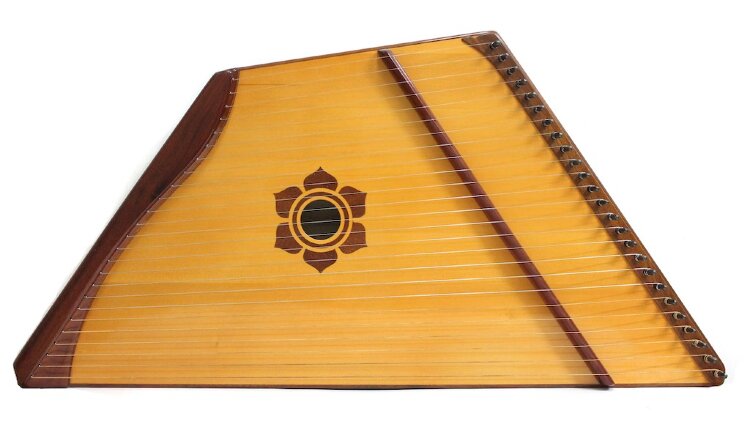 ______________________________________________________________________________________2. Как называют человека, который играет на этом инструменте? (имеется в виду инструмент из вопроса № 1)______________________________________________________________________________________3. Как назывались длинные истории, чаще всего рассказывающие о богатырях и их подвигах? ______________________________________________________________________________________4. Как звали композитора, который создал оперу «Садко»?______________________________________________________________________________________5. Какая мечта была у Садко?______________________________________________________________________________________6. Смог ли Садко осуществить свою мечту?______________________________________________________________________________________